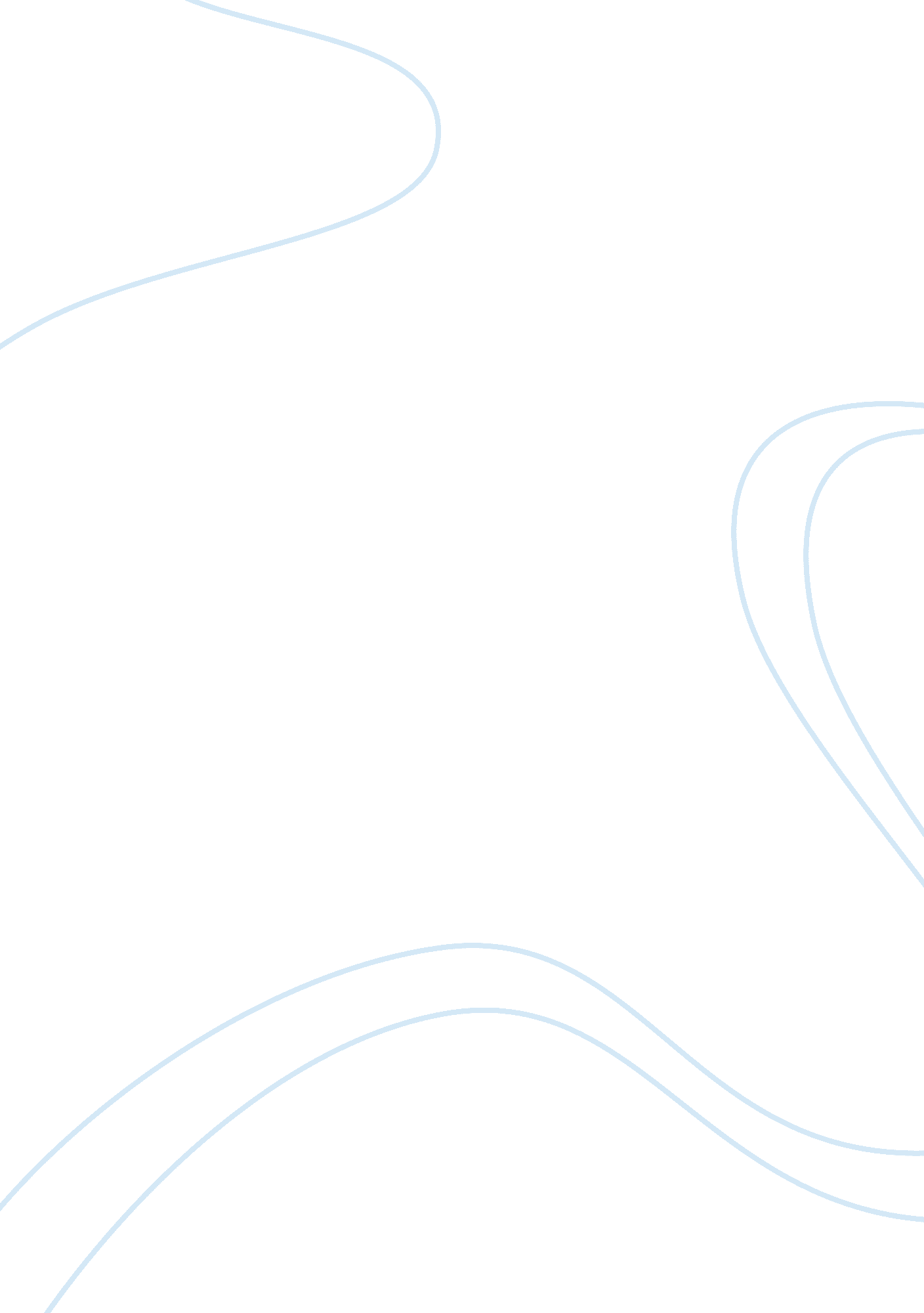 Essay on dean academic divisionEducation, Teaching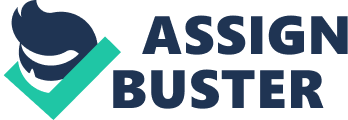 [Insert your address e. g. 4321 Farrow Parkway] 
[Insert State e. g. New Jersey, NJ 60621] 
March 01, 2011 
[Insert Deans Name] 
[Insert Institutions Name] 
[Insert Address e. g. 2020 B. 23rd Street, 10th Floor] 
[Insert State e. g. New Jersey, NJ] Dear Mr./Mrs. [Dean’s Name]; I am a PHD student who took [insert course name] under Professor [Insert Professor’s Name]. I am writing this to appeal my grade in the course. In particular, I failed question number 2 on Research Methods and Critique. I feel that Professor [insert professors name] marked the question unfairly. I believe that my answer to the question did not warrant the marks that were awarded. I answered the question as per the instructions but I still failed. I compared and contrasted the approaches of three different research methods as per the instructions. I explained both the similarities and differences of methods such as quantitative, mixed method, and qualitative as required. Further, I defended the quantitative method and particularly the case study, which was the most appropriate method for explaining the adaptation processes among four different generations of Hmong people in Sheboygan, Wisconsin. Please go through the above case and if you agree, review my grade. I am also willing to retake the class if possible. Further, I am open to meet you in person to further discuss this situation. You can also contact me on [insert cell phone number]. Your understanding is highly appreciated. Thank you for your time. Sincerely, Signature Enclosure 